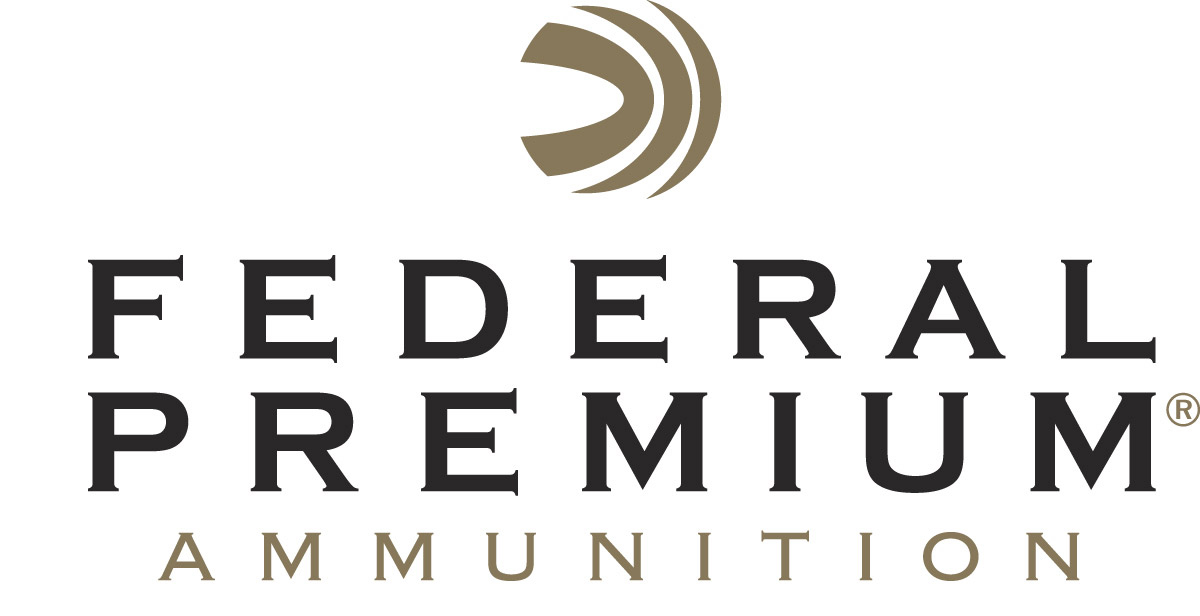 													 Contact: JJ ReichCommunications ManagerFirearms and Ammunition	(763) 323-3862FOR IMMEDIATE RELEASE 		 		  E-mail: pressroom@vistaoutdoor.comFederal Introduces Syntech Action Pistol Competition Handgun AmmunitionANOKA, Minnesota – May 10, 2018 – Federal Ammunition is pleased to introduce all-new Syntech Action Pistol, the official ammunition of the USPSA. Shooters who compete at the highest levels need ammunition built for the demands of their discipline. Syntech Action Pistol is specifically designed for the action shooting sports and loaded to power factor requirements with heavy, flatter-nosed bullets for more reliable knock-downs on steel targets in competition. Shipments are being delivered to dealers.Like all Syntech loads, Action Pistol features the exclusive Total Synthetic Jacket (TSJ), which prevents metal-on-metal contact between the bullet and barrel, eliminating copper and lead fouling as well as reducing damaging heat and friction. Combined with clean-burning powders and the Catalyst lead-free primer, Syntech Action Pistol provides the softest-shooting and most reliable performance possible for high-volume competitive shooters.Features & BenefitsOfficial ammunition of USPSAOptimized for action shooting sports’ power factor requirementsReduced felt recoil Flatter than typical nose profile for better energy transfer to steel targetsTSJ eliminates copper and lead fouling, while extending barrel lifeExclusive lead-free primer formulation provides reliable, consistent ignitionClean-burning propellants minimize residue Drastically reduces splash-back on steel targets Part No. / Description / MSRPAE9SJAP1 / 9mm Luger 150-grain Syntech Action Pistol / $18.95 AE40SJAP1 / 40 S&W 205-grain Syntech Action Pistol / $24.95 AE45SJAP1 / 45 Auto 220-grain Syntech Action Pistol / $30.95Federal Premium is a brand of Vista Outdoor Inc., an outdoor sports and recreation company. For more information on Federal Premium, go to www.federalpremium.com.About Vista OutdoorVista Outdoor is a leading global designer, manufacturer and marketer of consumer products in the growing outdoor sports and recreation markets. The company operates in two segments, Shooting Sports and Outdoor Products, and has a portfolio of well-recognized brands that provides consumers with a wide range of performance-driven, high-quality and innovative products for individual outdoor recreational pursuits. Vista Outdoor products are sold at leading retailers and distributors across North America and worldwide. Vista Outdoor is headquartered in Utah and has manufacturing operations and facilities in 13 U.S. States, Canada, Mexico and Puerto Rico along with international customer service, sales and sourcing operations in Asia, Australia, Canada, and Europe. For news and information, visit www.vistaoutdoor.com or follow us on Twitter @VistaOutdoorInc and Facebook at www.facebook.com/vistaoutdoor.###